221-B, Baker StreetLondonPin code(Sender’s address)May 15, 2021 (Date)Honourable Judge,Sessions CourtLondonPIN Code(Receiver’s address)Sir/ Madam,I am writing this letter to assure you that Ms Ama has always been one of the brightest people in our organization. She has a special quality of looking beyond the obvious when it comes to law.She graduated from New York University in 2015. For a person, this young to have such an impressive mindset is really a big thing. She has an eye for detail. She has never shown any kind of reluctance while working on any case with us.Her drafting skills are excellent. She has filed a number of petitions in the court and I will attach some of them as a reference, with the letter.Please read them. I assure you that she would be a valuable addition to your organization.I request you to please consider her for the judicial appointment.Yours Sincerely,XYZ(Your Name and Signature)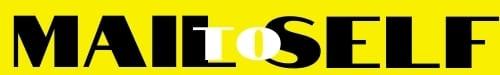 